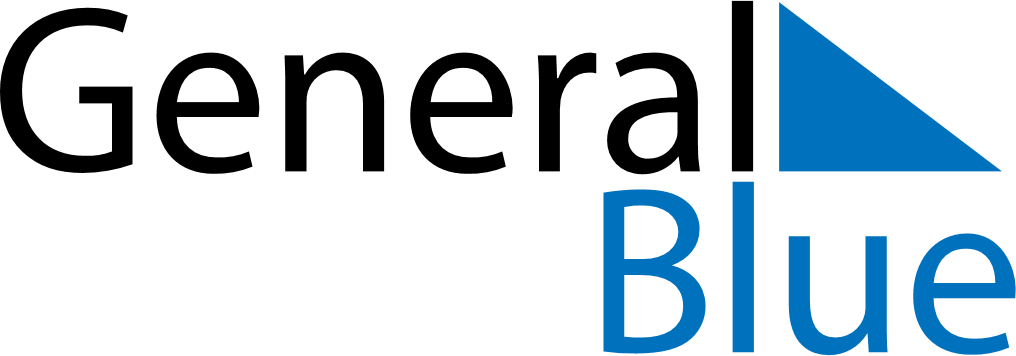 July 1912July 1912July 1912July 1912July 1912SundayMondayTuesdayWednesdayThursdayFridaySaturday12345678910111213141516171819202122232425262728293031